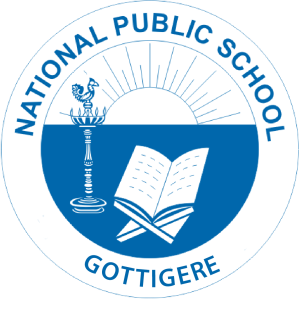 National Public School, GottigereAcademic Year: 2021-2022Reopening of School _ Grade IX & X/NPS/ACAD/2021-22/P07Dear Parent,Greetings!The Academic Session for the Year 2021-2022 will resume from 23rd August 2021 as per the Government notification received from Government of Karnataka. Please note that the Transport Fee is exempted.Kindly make a note of the below mentioned pointers:Offline classes will be conducted from Monday to Friday.Timing : 8.45 am to 1.40 pm Regular Online classes will be conducted as per the schedule on all other working days.Students should carry their textbooks, notebooks, etc… according to the Timetable.Students should abide by the Covid-19 Safety Protocols. (Maintain social distance, wear face mask and sanitize hands when needed)Kindly send sufficient snacks, lunch and water during regular classes.Please ensure that if your ward exhibits any symptoms such as fever, cold or cough, requesting you not to send them to school.The pickup / drop timing and the route number for your respective ward will be informed through the Teams & Watsapp by your Class teacher.Kindly click on the below link to provide your consent for the same by 18th August 2021.https://forms.office.com/Pages/ResponsePage.aspx?id=F-7l-IAQK0iH4vprD8-d_HBwsnhZUO5JmaMoCHtzr-xUNUQ3UFU2QjhIVE9NTzBVTTZRRkNRWDZQOC4uRegards,PrincipalNational Public School, Gottigere 